PPetroleum Act 1936Portfolio:Minister for Mines and PetroleumAgency:Department of Energy, Mines, Industry Regulation and SafetyPetroleum Act 19361936/036 (1 Edw. VIII No. 36)11 Dec 19361 May 1937 (see s. 1 and Gazette 23 Apr 1937 p. 580)Petroleum Act Amendment Act 19401940/008 (4 Geo. VI No. 8)8 Oct 19408 Oct 1940Petroleum Act Amendment Act 19491949/025 (13 Geo. VI No. 111)22 Oct 194922 Oct 1949Petroleum Act Amendment Act 19511951/012 (15 Geo. VI No. 12)20 Nov 195120 Nov 1951Reprint approved 14 Jul 1954 in Volume 7 of Reprinted ActsReprint approved 14 Jul 1954 in Volume 7 of Reprinted ActsReprint approved 14 Jul 1954 in Volume 7 of Reprinted ActsReprint approved 14 Jul 1954 in Volume 7 of Reprinted ActsPetroleum Act Amendment Act 19541954/066 (3 Eliz. II No. 66)30 Dec 195430 Dec 1954Reprint approved 26 Jul 1955 in Volume 9 of Reprinted ActsReprint approved 26 Jul 1955 in Volume 9 of Reprinted ActsReprint approved 26 Jul 1955 in Volume 9 of Reprinted ActsReprint approved 26 Jul 1955 in Volume 9 of Reprinted ActsPetroleum Act Amendment Act 19661966/08512 Dec 196612 Dec 1966Petroleum Act Amendment Act 19671967/04624 Nov 196724 Nov 1967Duties Legislation Amendment Act 2008 Sch. 1 cl. 292008/01214 Apr 2008This amendment is not included because of an error in the reference to the Act to be amendedCommercial Arbitration Act 2012 s. 45 (it. 14)2012/02329 Aug 20127 Aug 2013 (see s. 1B(b) and Gazette 6 Aug 2013 p. 3677)[Though repealed by 1967/072, this Act continues to apply to the Barrow Island lease and renewals of it. (see 1967/072 s. 134)]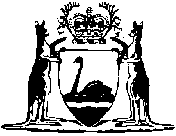 